InfinityUnreal Tournament 3Document Date: 02/12/10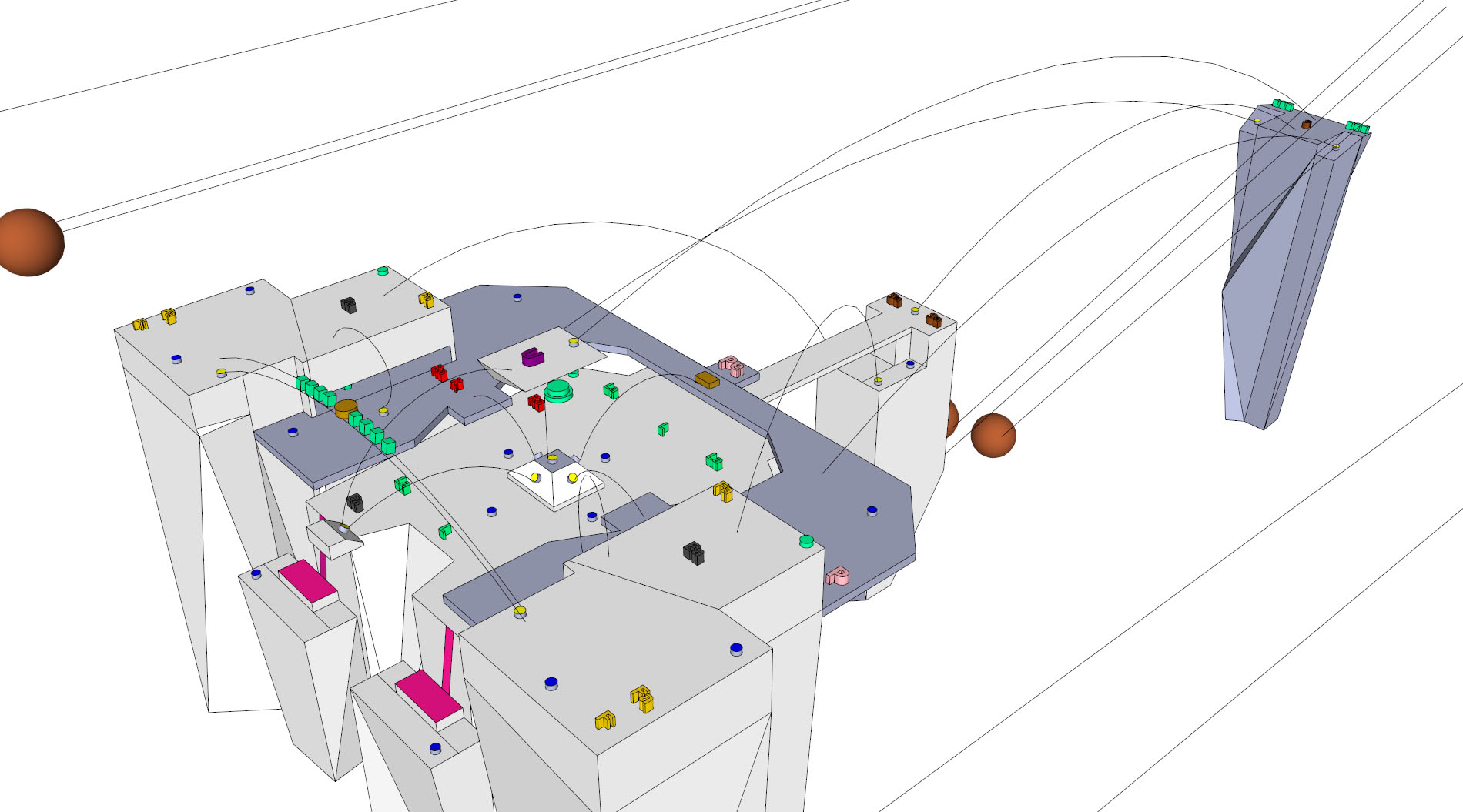 Designer: Wade-Hahn ChanIntended Level Delivery Date: 03/05/2010Table of ContentsDocument Revisions Table	3List of Figures	4Quick Summary	5Gameplay Overview	6General Game Flow	7Major Elements	12Major Objectives	13Environmental Hazards	13Technical Overview	14Mission Location	14Gametype(s)	14Items/Powerups	14Difficulty	15Mission Metrics	15Level Details	16Theme/Mood	16Special Character/Vehicle Needs	16Gameplay Mechanics	16Backstory/History	16Visual References	18Terrain/Vegetation	18Models/Architecture	25Textures/Lighting	27Characters/Vehicles	30Maps	31Legend	31Document Revisions TableList of FiguresFigure 1: Red paths indicate spawned critical path points, Yellow includes additional points, Open nature of map allows for almost complete flow from any direction	6Figure 2: Wormhole	18Figure 3: Ruined building	19Figure 4: Destroyed brick wall static mesh	20Figure 5: Broken Reinforced concrete	20Figure 6: Broken concrete	21Figure 7: Metal cargo container	21Figure 8: Standing rubble pile	22Figure 9: Human trash	22Figure 10: Ruined skyscraper	23Figure 11: Concrete, building materials, junk	24Figure 12: Floating concrete rubble	25Figure 13: Ruined buildings, rubble	26Figure 14: Broken reinforced concrete pillar	27Figure 15: Broken concrete texture detail	28Figure 16: Human building corner	28Figure 17: Human outdoor lamp	29Figure 18: Aurora Borealis.  The wormhole consists of multi-hued colors.	29Figure 19: Key/Legend	31Figure 20: Overall Flow (details in Gameplay Overview section)	31Figure 21: Overall Isometric View (First View)	32Figure 22: Key/Legend	32Figure 23: Overall Isometric View (Second View)	33Figure 24: Key/Legend	33Figure 25: Overview of main map area (note floating rubble on either side)	34Figure 26: Key/Legend	34Figure 27: Overview of sniper roost (lower left indicates flying rubble obstacles)	35Figure 28: Key/Legend	35Figure 29: Rear Elevators and arcing jump pad detail (Elevators follow magenta path)	36Figure 30: Key/Legend	36Figure 31: UDamage platform to Sniper roost jump pad (Arc has less chance of hitting flying debris, but players take damage)	37Figure 32: Key/Legend	37Quick SummaryTension, instability and exposure make a great deathmatch experience.Infinity is a multiplayer deathmatch map that takes place within the Unreal Tournament 3 first-person shooter.  In it, players fight in a dangerous wormhole atop broken, floating human buildings strung together by wire and nearly broken columns. The level features an open environment with little cover and many opportunities for players to kill each other.  The fighting occurs on three different floors, with a sniper roost located far away from the main map.  Players traverse the level by using numerous jump pads, making for furious, high-flying deathmatch action.  Visually, the map takes place a top floating, ruined buildings while rubble and rocks fly around the playing area, crashing into each other.  The level supports sixteen players.Gameplay Overview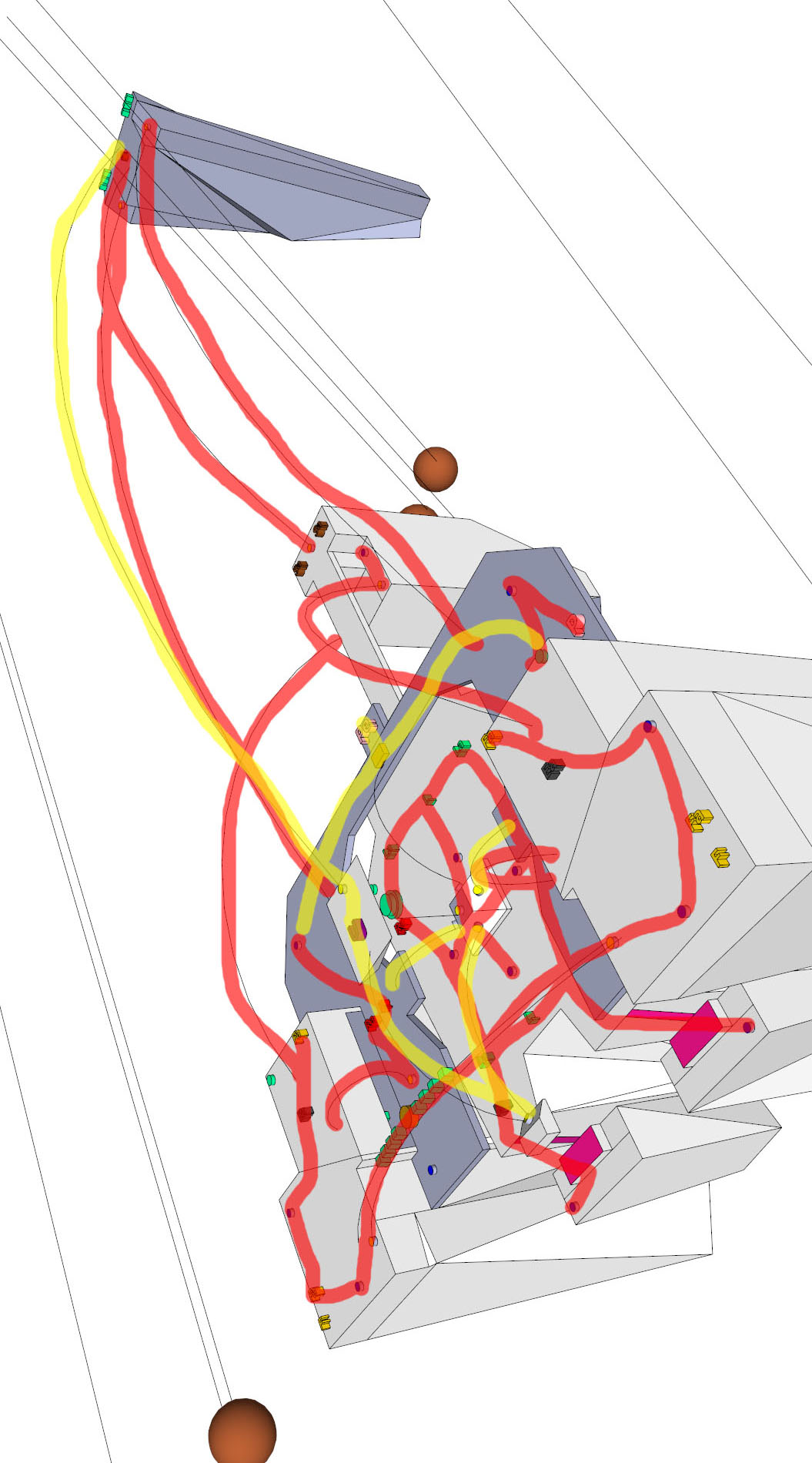 Figure : Red paths indicate spawned critical path points, Yellow includes additional points, Open nature of map allows for almost complete flow from any directionGeneral Game FlowThe level consists of symmetrical (along the length) platforms that give players an arena-style experience.The map’s flow allows players numerous choices in the map, which gives a visceral deathmatch experience.  What follows is an example of how the flow works for a given player spawn.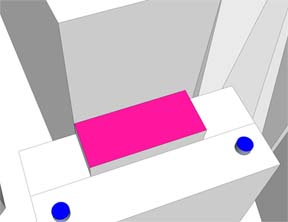 The Player spawns on the lowest point of the map, where an elevator sits in front of him.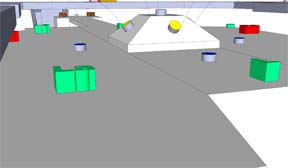 The takes the elevator up and finds numerous players fighting each other.  In front of the player sits a tree of jump pads.  He moves forward to collect link gun ammo and to the immediate right to collect a Link gun.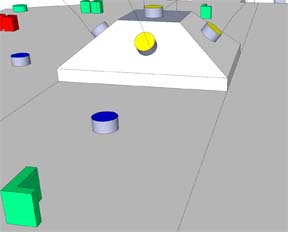 Dodging Rockets coming from above, the player kills an enemy wielding another Link Gun.  Deciding that he too wants a Rocket Launcher, he takes the right hand jump pad on the tree.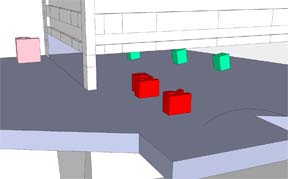 He grabs the Rocket Launcher, but someone else already took the ammo pack.  He swings into the covered area, kills a Flak Gun-wielding enemy, grabs the three health vials and takes the Portal.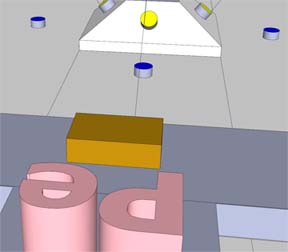 He pops out on the middle of the bridge and collects leg armor.  Although exposed, he fires of several rockets at enemies below and earns two kills.  He turns around to drop down on to the bridge connecting to the jump pad leading to the sniper roost.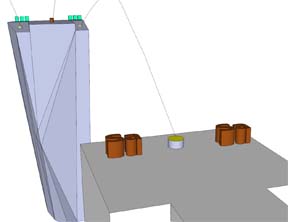 He runs down the bridge and grabs two Sniper Rifle ammo packs before taking the jump pad over the chasm to the Sniper Roost.  An enemy, standing in the roost, attempts to snipe the player in mid-air but misses.  The player charges up three rockets and kills the enemy sniper.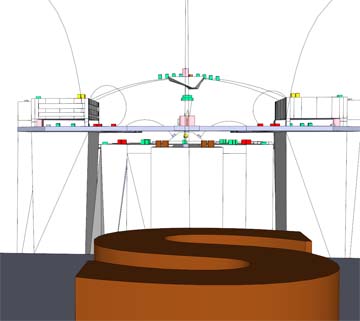 The player grabs six health vials from the back of the sniper roost.  He also picks up the Sniper Rifle.  The roost grants him excellent views of the entire map, although rubble sometimes flies by and fouls his shots.  He snipes two people before taking the right hand jump pad back to the main structure.  Rockets strike the sniper roost as he leaves.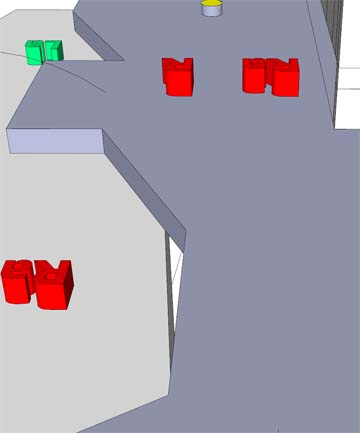 The lands and rushes forward for more rocket ammo.  The health vials in the covered area are gone.  He decides not to take the Portal and instead wants a better vantage point, as well as a Flak Gun for close combat options.  He takes the jump pad that sends him to one of the third floor platforms.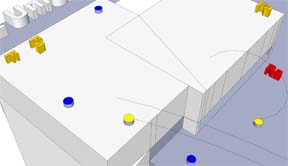 Above, a fierce fight takes place between two opponents.  Charging up rockets, the player kills both of them with one shot.  He runs forward to grab the Flak Gun, equips it, and then runs towards the jump pad connecting the other third floor platform.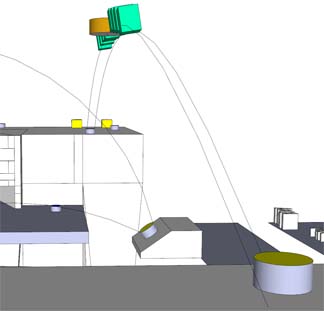 The player jumps in midair, but spies another enemy coming the other way on the other jump pad!  The enemy hit the pad first, so the player just misses the Chest Armor suspended in midair.  The two clash against each other, but the enemy fires first.  The player dies from Flak Gun fire.Major ElementsThe map provides players fast-paced, brutal combat across a classic deathmatch design.Open areas and little coverClose combat options (Rocket Launchers and Flak Guns) as well as long-range options (Sniper Rifle)Power-Ups that lead players to further combatA central “jump pad tree” containing jump pads that send players to five different directionsAdditional high-flying jump pads that provide speedy movement to all areas of the mapMajor movement structures include:Multiple jump pads that provide speedy movement and multiple targets of opportunity from all anglesElevators, which provide some player spawns with un-camp-able spawn locationsThe map features several wow moments in terms of visuals:A wormhole that features shifting winds and tunnel routsDebris that dips in and out of the wind and smashes into each other, the buildings and sometimes airborne playersMajor ObjectivesPlayers achieve victory on the map by earning 20 kills.  Alternately, players win by earning the most kills within the map time limit (as determined by server).Environmental HazardsInfinity takes places within a wormhole.  The platforms float precariously, suspended in midair.  Players perish if they fall off the main platforms.Technical Overview LocationSetting – On human buildings trapped in a wormhole and lost in time and spaceTime of Day – N/A, the wormhole supplies no time.  Light comes from multiple directions in the wormhole, creating diffuse, multi-faceted shadowing.Season – N/A, the wormhole supplies no season.  The inside of the wormhole provides ample lighting.Weather – N/A, the wormhole supplies no weather, although players see various pieces of destroyed buildings fly through the air in the background.GametypeDeathmatchMin Players: 8Ideal Players: 16Max Players: 16Items/Power-UpsThe map includes seven total weapon spawns.  For each weapon spawn, the map includes two ammo packs for a total of ten ammo packs.  Additionally, the map includes four Enforcer ammo packs.Default equipment load out on spawn:Impact HammerDual EnforcersWeapons present on the level:One Sniper Rifle – Located on a small platform separate from the bulk of the map, players only access the sniper roost through a long-distance jump platform connected by bridge or through a jump pad at the top UDamage platform.  Taking the UDamage platform to the sniper roost incurs damage on the player.  The rifle’s position allows full view of the entire map, due to the main level area’s flatness and the distance.  However, flying rubble and debris sometimes obstructs the sniper’s view.  Additional, debris may collide with airborne players, sending those players to their doom through falling.Two Rocket Launchers – On the central platform sits Rocket Launchers—near the bulk of the spawns, a portal and a jump pad.  Rocket Launchers provide a wide variety of combat options for the player spawning: mid-air firing, firing into the lower level, and enough time to load extra rockets into their shots.Two Flak Guns – Sitting at the top two levels of the map, the Flak Gun gives players the best close combat option on the map.  Although the map takes up a lot of space, the multiple levels offer enough situations to Two Link Guns – Two Link Guns sit on the lower platform near the tree of jump pads.  Link Guns give players a mid-range option to combat against the Rocket Launcher and Flak Gun equipped opponents.The map also contains two armor pieces:One Chest Armor – Located suspended mid-air between two jump pads linking the upper platforms.  Taking either jump pad allows players to collect the armor.  The armor sets up potential mid-air clashes.One Leg Armor – Located on a narrow bridge connecting the two middle-tier platforms, players access the Leg Armor easily (because all portals send players to it), although exposed on all sides.Players find a total of 300 health on the map:One Health Keg: Located straight above the top most jump pad in the tree, the Health Keg gives the biggest boost (100 health) to players, but at the expense of being in an extremely exposed location.Four Medium Health Packs: The level contains four medium health packs:Two on the bottom floor, on the edge closest to the sniper roost.Two on the upper floor, on the edge closest to the sniper roost.Twenty Health Vials:Eight vials next to the Chest Armor, floating in mid-air between the two upper platforms (four on either side).Six vials on the sniper platform, two on either side near the two jump pads leading back to the main platform.Six vials on the lower platform, on either of the jump pad tree on either side.Finally, the map contains one power up:UDamage located on a tiny platform high above the map and nearly inaccessible by enemy fire.  Next to a portal and only reachable through a double jump pad.DifficultyInfinity takes place in a wormhole.  If a player missteps, then they die.  With no real walls or railings to prevent this, the map gives players a challenging environment to dodge and jump through.  The buildings and platforms sway slightly while suspended in mid-air.  Additionally, debris obstructs players jumping to and from the sniper platform.  The environmental hazards confer a difficulty of 4 out of 5. MetricsLength: Unreal Tournament 3 default (20 minutes or 20 kills)Physical Length/Area (in Unreal Units): 3072 Width x 5632 Length x 1536 Height.Visual Themes – The level features recognizably human buildings and rubble suspended in mid-air.  The wormhole surrounds the area in the form of colored, high-speed winds.  The level sometimes floats close to the sides of the winds.  Rubble dips in and out of the air and crashes into each other.Level DetailsTheme/MoodInfinity is set on a set of crumbling buildings trapped in a wormhole.  The buildings look like office building and skyscrapers from a human city on Earth, constructed mostly of reinforced concrete, glass and some brick.  They provide scant cover for its fighters.  The combatants kill each other repeatedly in an infinite loop, divorced from time and space.  With fragments of concrete, rocks and glass flying around and crashing into each other around the fight, Infinity provide players a visceral visual thrill ride.  	Players feel unsafe and exposed, but also enthusiastic for the opportunity to kill many opponents in such an open environment.  The platforms float independently, enough to confer the feeling of instability, but not enough to foul shots or jumps.Special Character/Vehicle NeedsThe map needs no additional special characters or vehicles.Gameplay MechanicsPrerequisite Skills:Basic first-person shooter mechanics and controls:Movement: StrafingShootingJumping: Normal jumping, double jumpingBasic Unreal Tournament 3 mechanics:ElevatorsJump PadsPortalsManaging power ups (Health Keg, UDamage)Skills learned:Players learn the total layout of the map, including how to navigate to all of the items, weapons and power-ups.Back story/HistoryOn a frozen ice world, two human corporations struggled for food, power and water.  The inhabitants despaired as they began to succumb from starvation, sickness and bloodshed.  After three long years of war, no one saw an end in sight to the conflict.	About three years into the war, the Necris suddenly attacked.  Kraal warriors slaughtered colonists in both camps wholesale.  Initial talks between the two corporations broke down quickly. Leaders from both sides believed the Necris would wipe out their hated opponents.	As the fight escalated, the Necris began porting in their giant tentacles through a portal in the sky.  A corporate strike team sabotaged the effort, destroying the tentacles at the base, but it caused instability in the portal.  The portal changed into a psychic wormhole, which began to suck the entire planet into it.  Soon the anomaly devoured all the inhabitants, Necris and human alike.	The wormhole differed from the typical celestial phenomenon.  The survivors found themselves in another world: an infinite corridor of light and wind.  The objects inside the new space consisted of rubble, rocks and buildings, floating like space-borne rubbish.  The origins of the rubble varied wildly.Nearly all the inhabitants perished save for a small group of fighters, who dropped on to a small, floating array of human buildings.  Trapped in the Necris anomaly, the fighters never age and never truly perish.  Stuck unknown years within the wormhole, the fighters went mad.  Only combat provides them with some small measure of solace.Visual ReferencesTerrain/Vegetation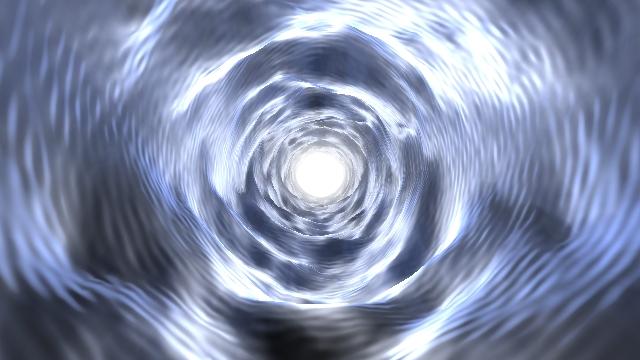 Figure : Wormhole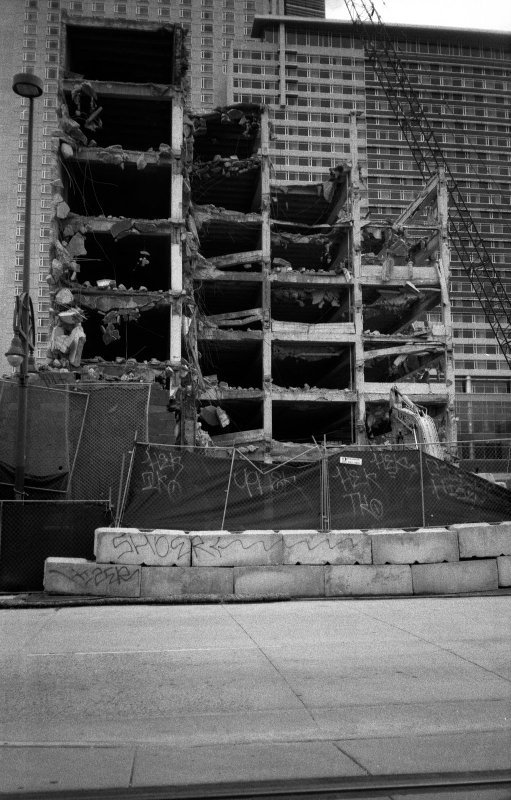 Figure : Ruined building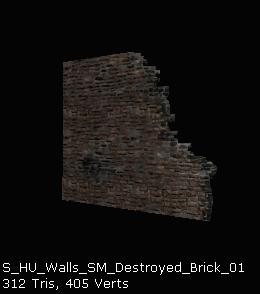 Figure : Destroyed brick wall static mesh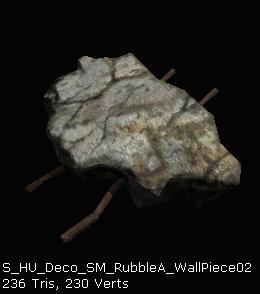 Figure : Broken Reinforced concrete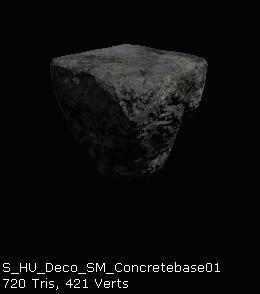 Figure : Broken concrete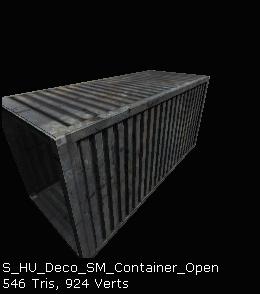 Figure : Metal cargo container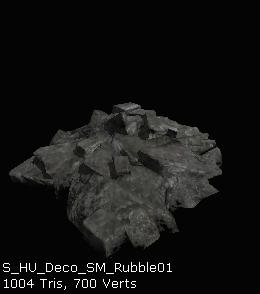 Figure : Standing rubble pile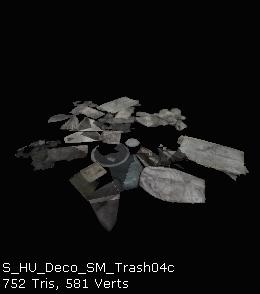 Figure : Human trash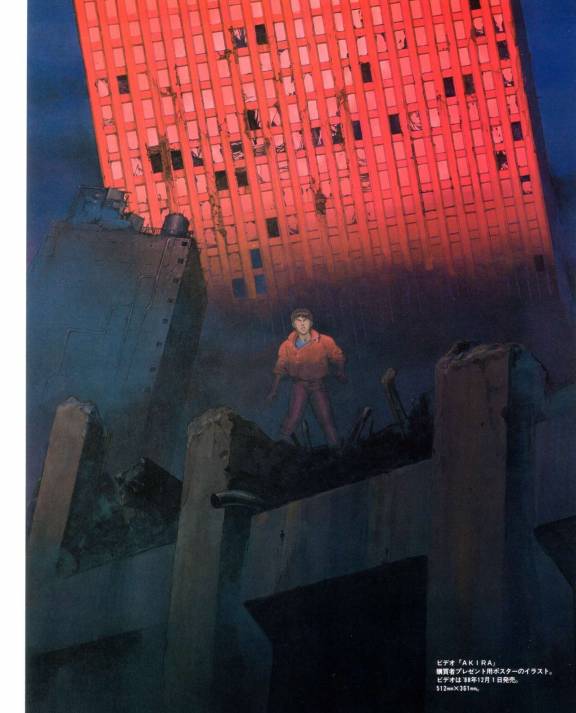 Figure : Ruined skyscraper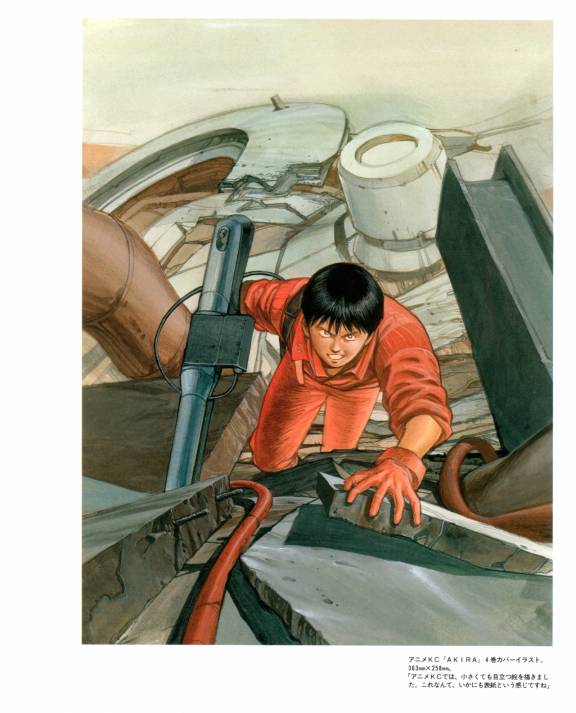 Figure : Concrete, building materials, junkModels/Architecture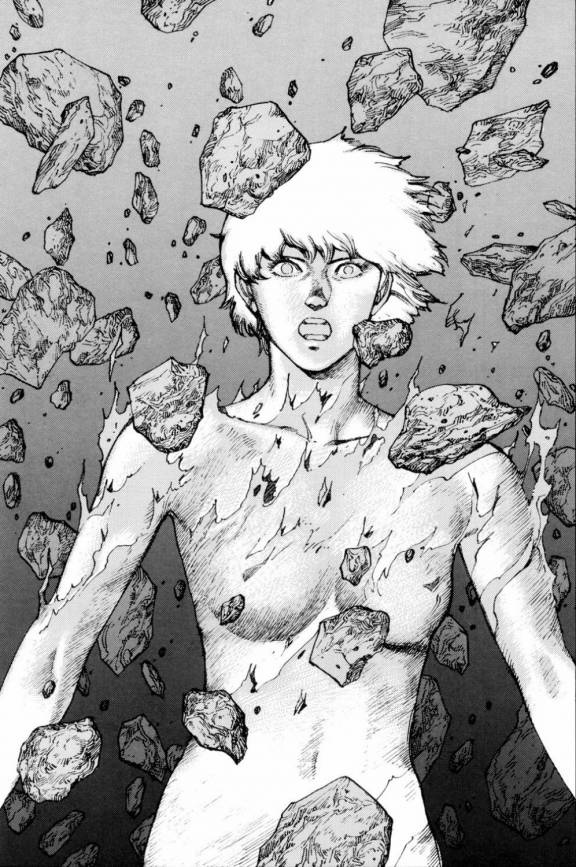 Figure : Floating concrete rubble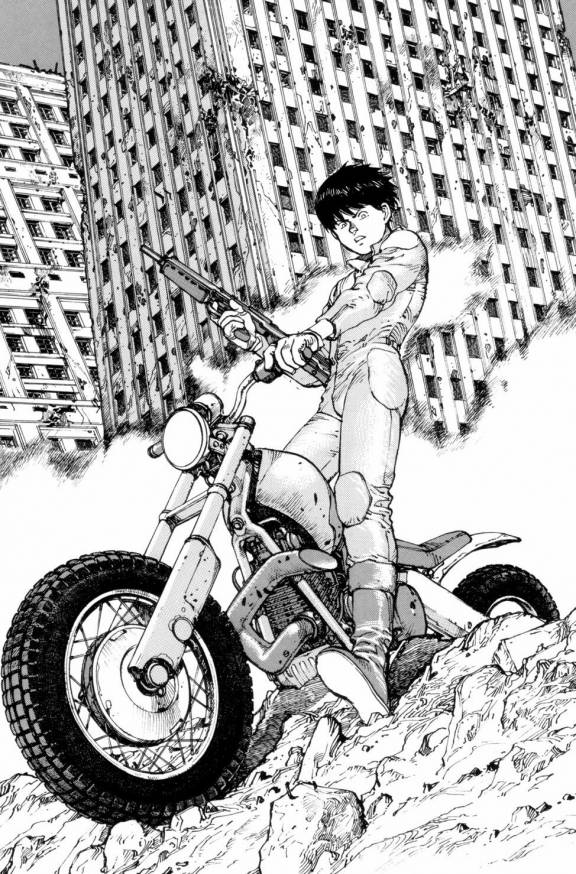 Figure : Ruined buildings, rubbleTextures/Lighting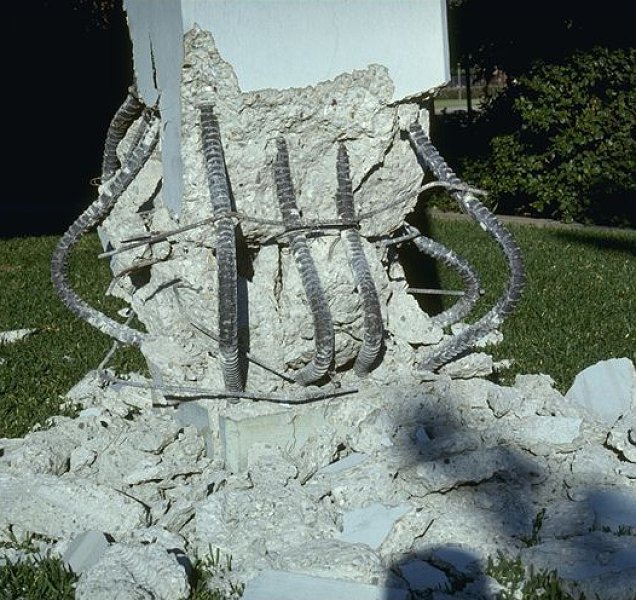 Figure : Broken reinforced concrete pillar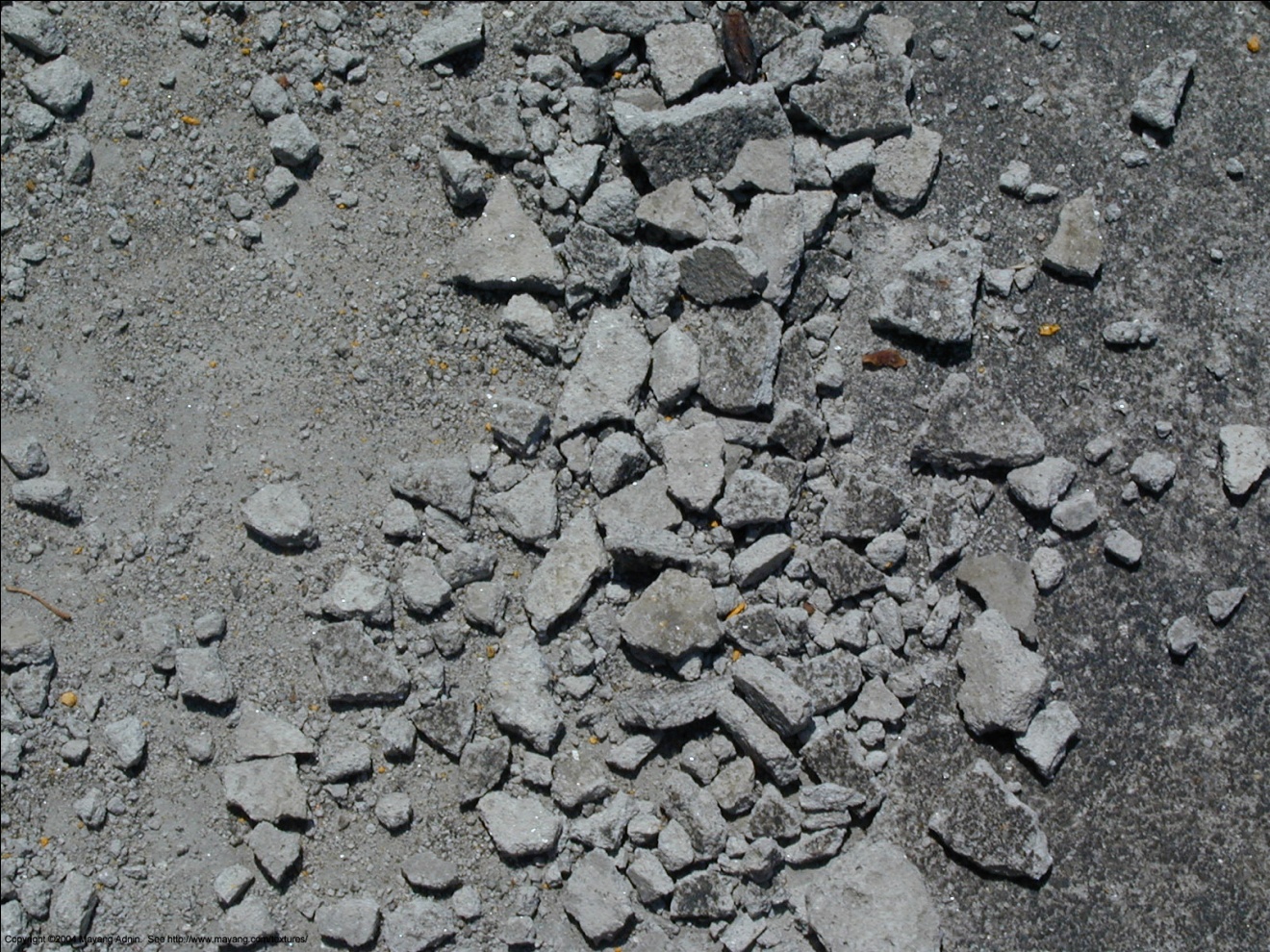 Figure : Broken concrete texture detail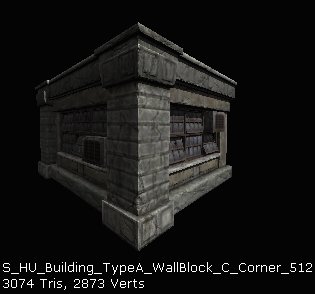 Figure : Human building corner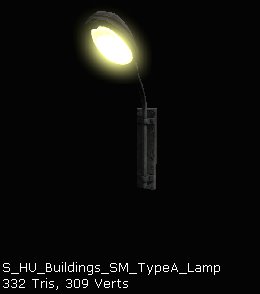 Figure : Human outdoor lamp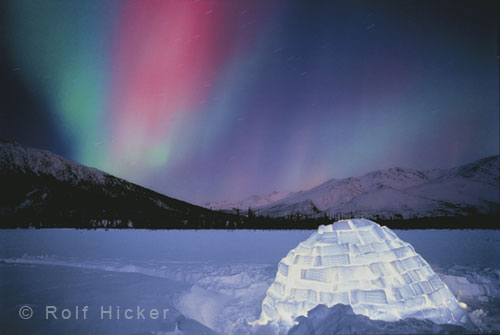 Figure : Aurora Borealis; the wormhole consists of multi-hued colors.Characters/VehiclesNo additional characters or vehicles used on this map.Maps Legend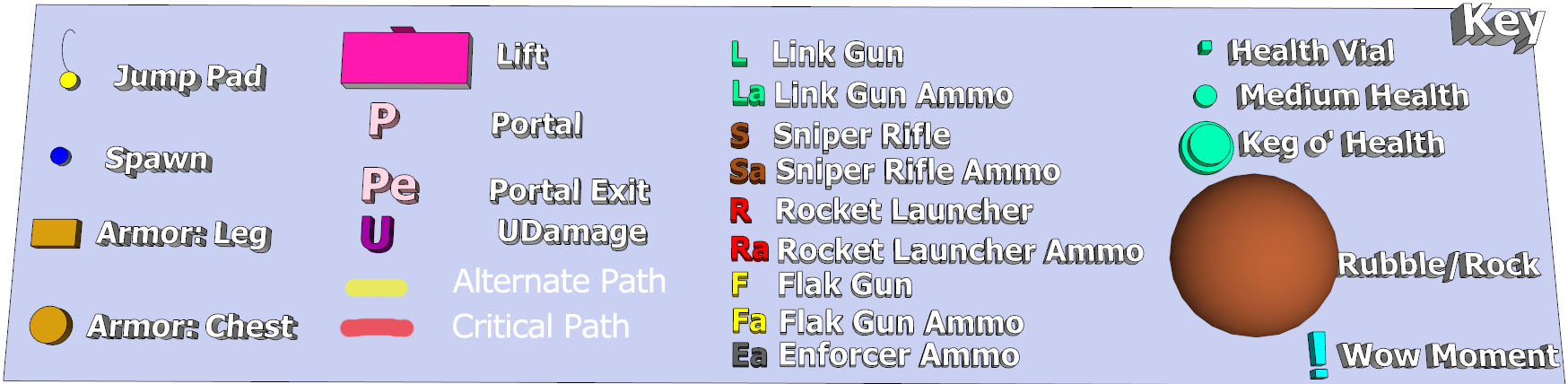 Figure : Key/Legend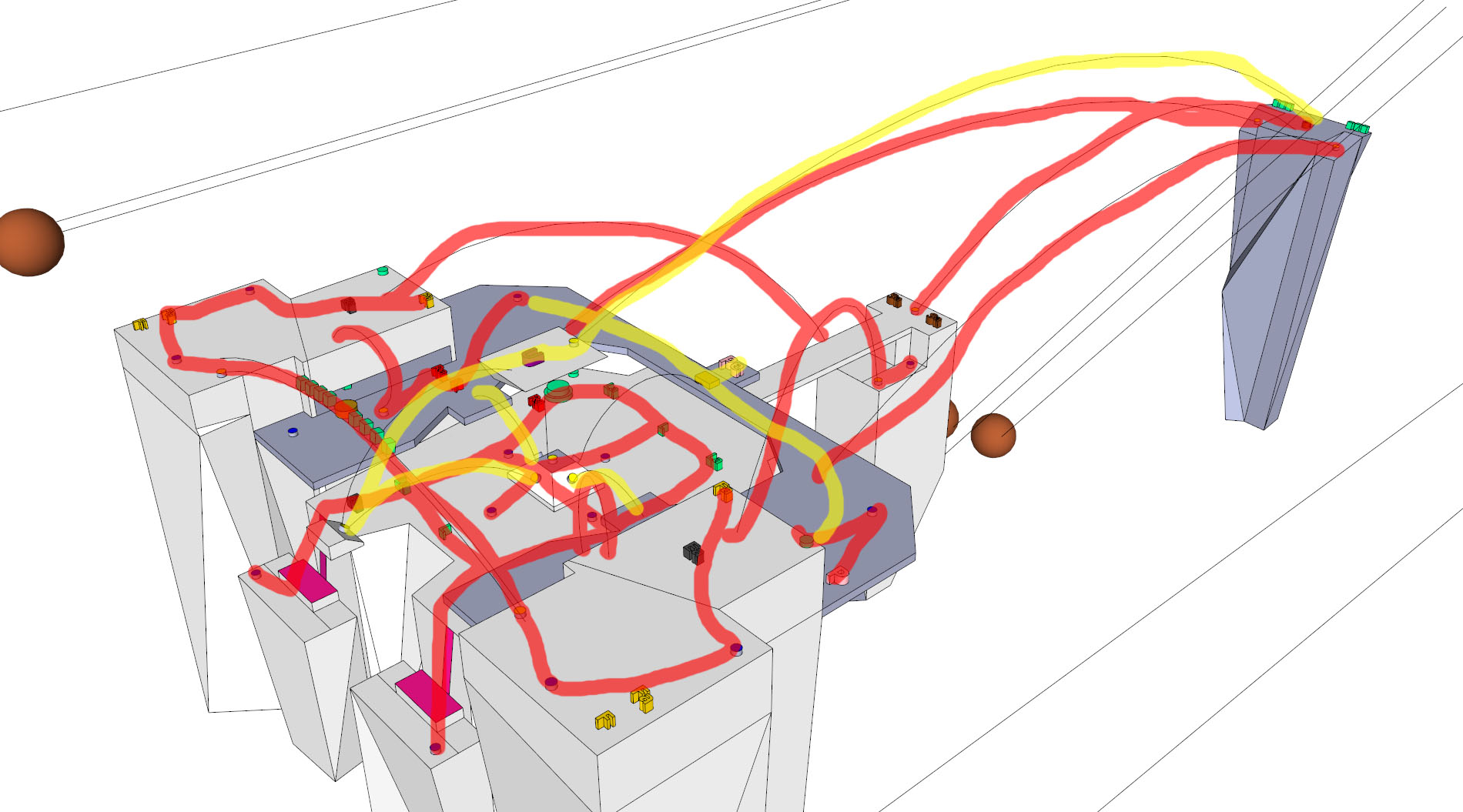 Figure : Overall Flow (details in Gameplay Overview section)Figure : Overall Isometric View (First View)Figure : Key/Legend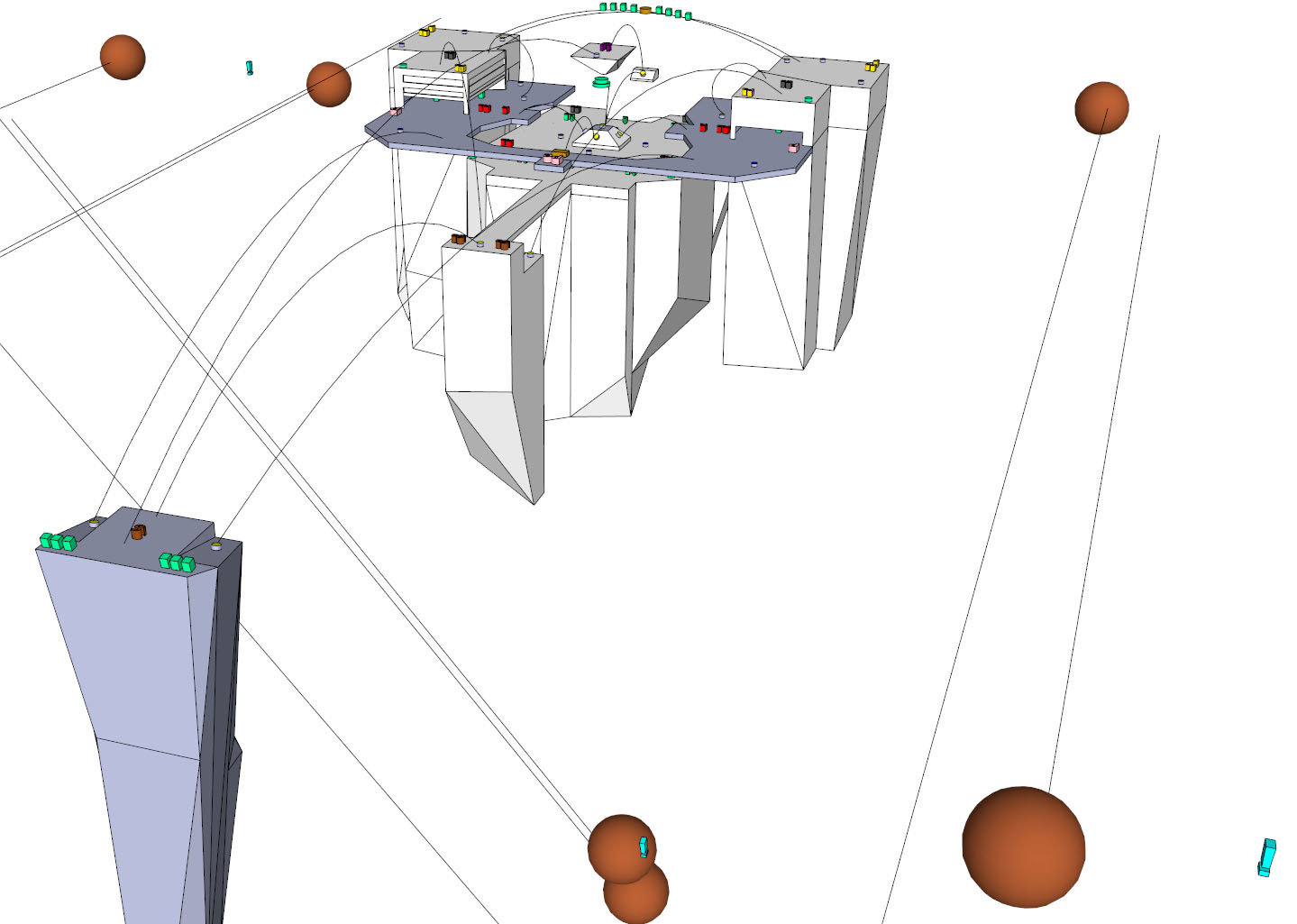 Figure : Overall Isometric View (Second View)Figure : Key/Legend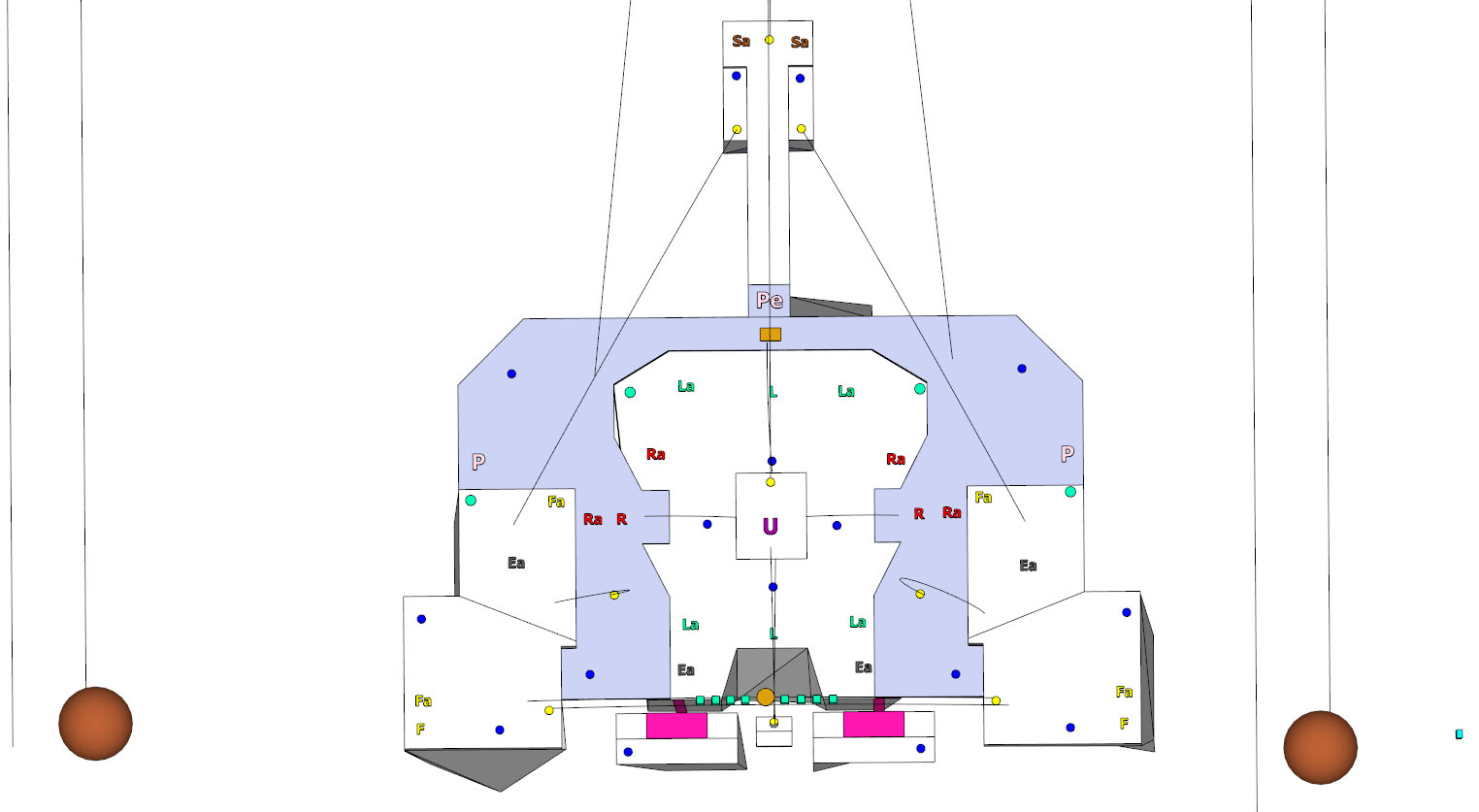 Figure : Overview of main map area (note floating rubble on either side)Figure : Key/Legend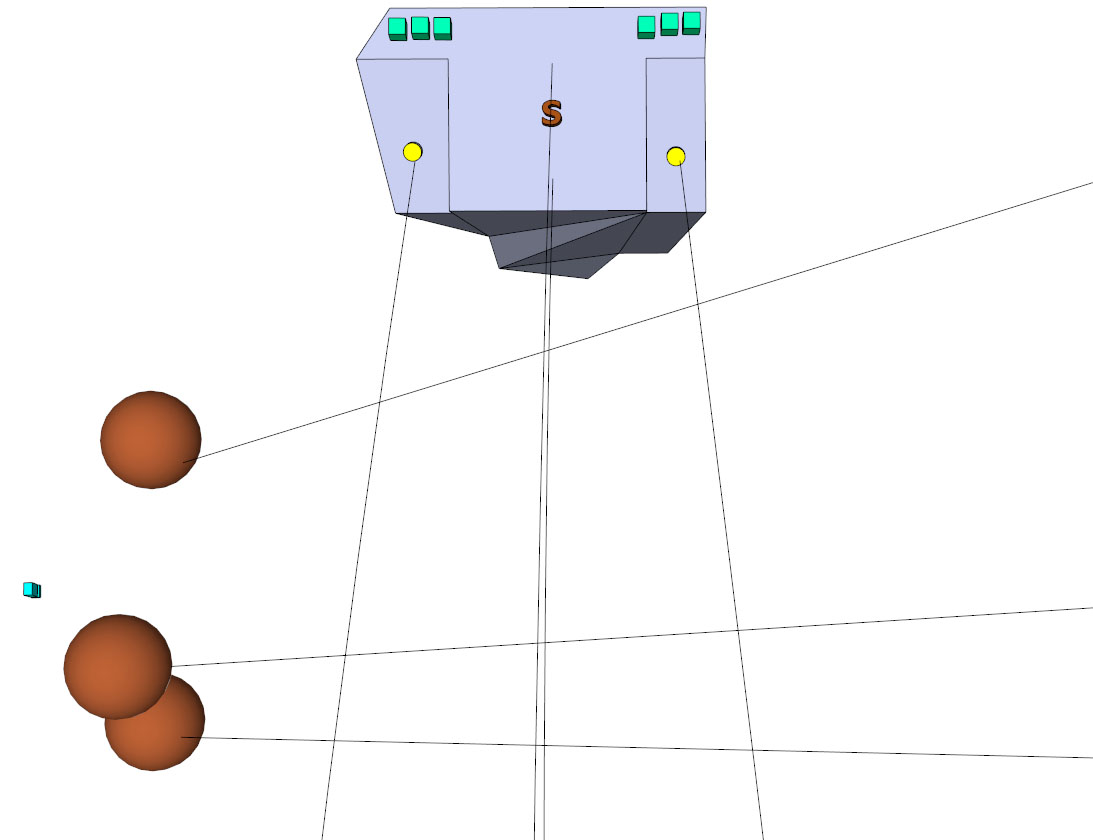 Figure : Overview of sniper roost (lower left indicates flying rubble obstacles)Figure : Key/Legend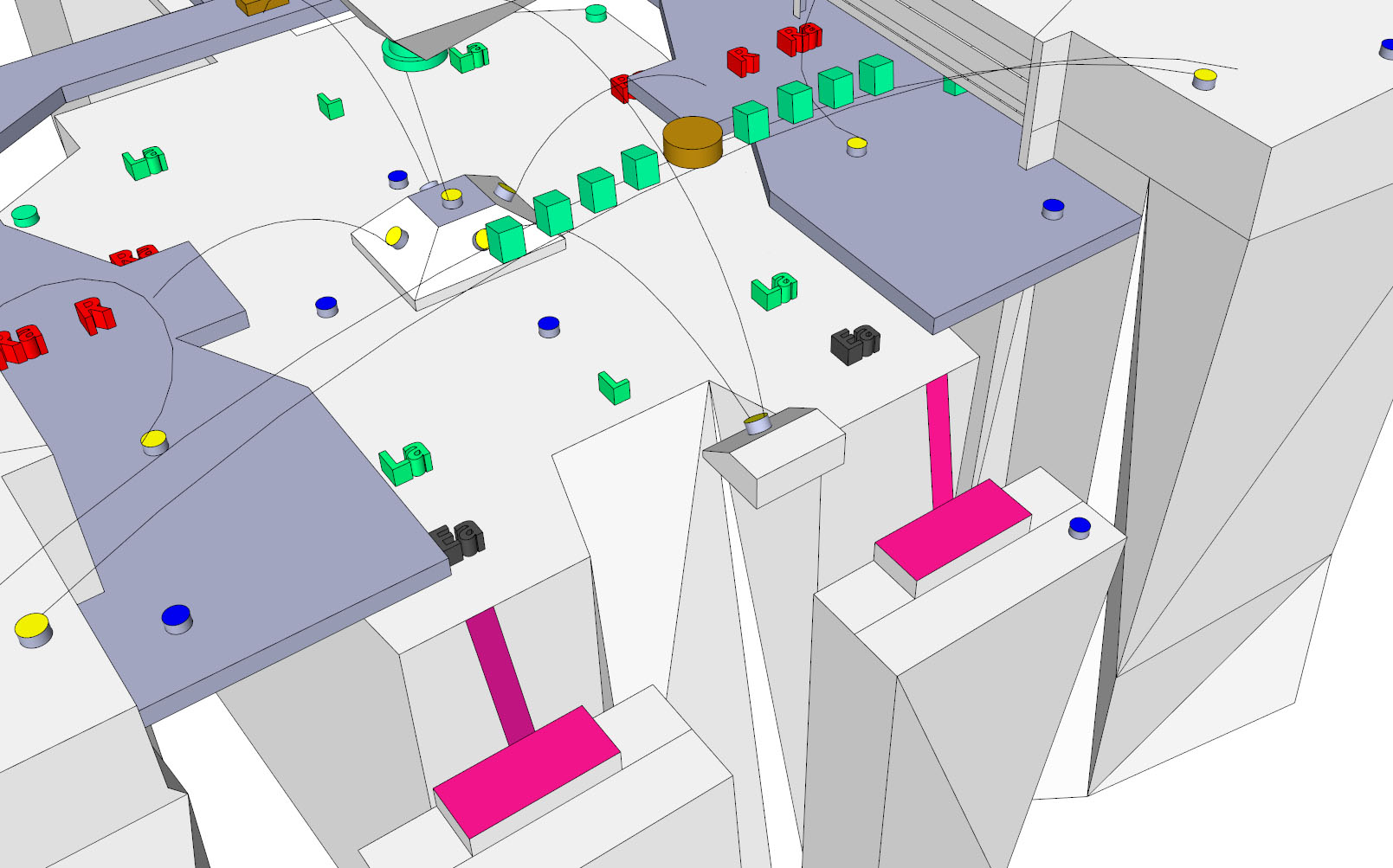 Figure : Rear Elevators and arcing jump pad detail (Elevators follow magenta path)Figure : Key/Legend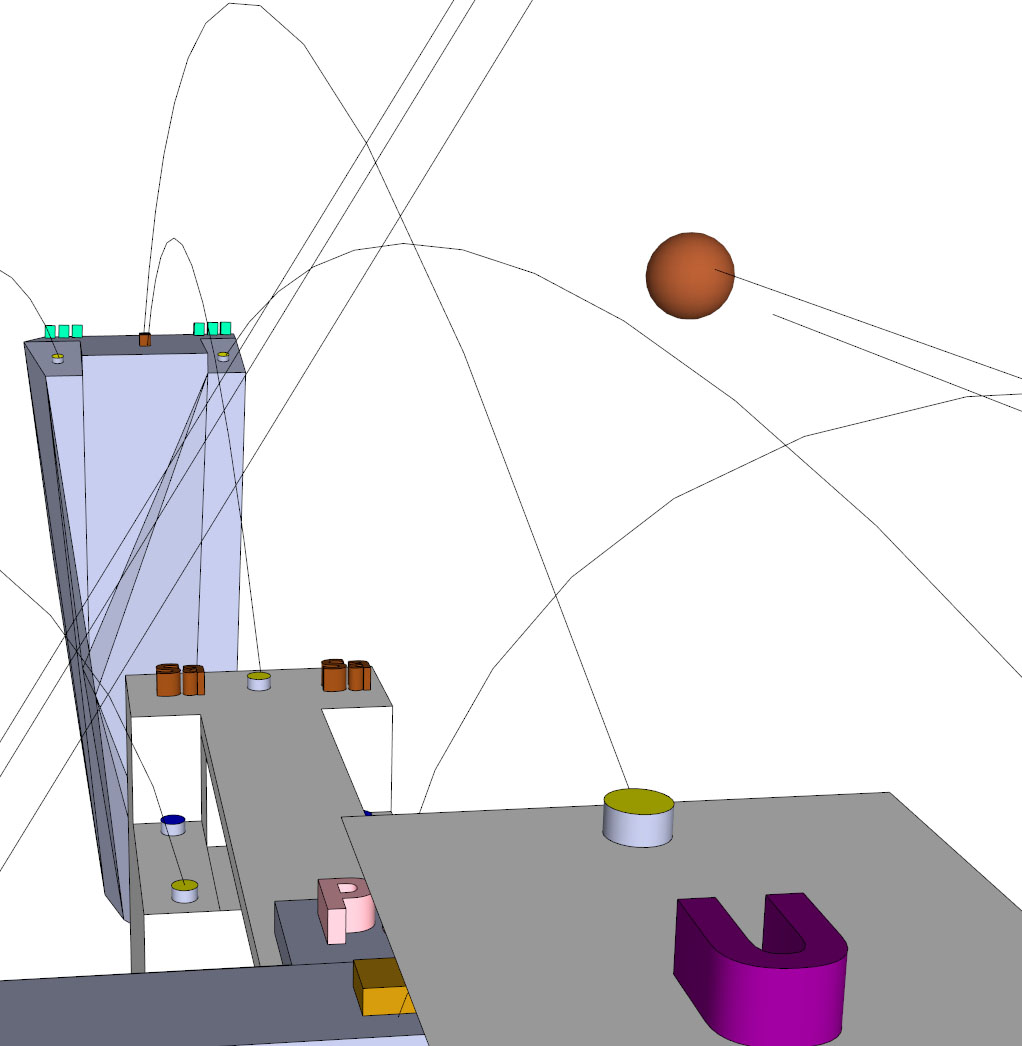 Figure : UDamage platform to Sniper roost jump pad (Arc has less chance of hitting flying debris, but players take damage)Figure : Key/LegendVERSIONDESCRIPTIONUPDATED BYDATE1.0Adapted Abstract to GDDFeb. 11, 2010